UJI ANTIOKSIDAN DARI SARI APEL MERAH IMPORT (Malus domestika Borkh) DAN APEL FUJI CALIFORNIA (Malus domestika Borkh) DENGAN METODE DPPHSKRIPSIOLEH :ELFRIDA LUMBAN BATUNPM. 162114117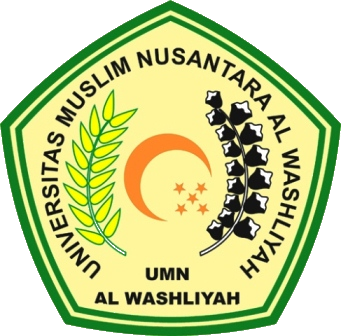 PROGRAM STUDI FARMASIFAKULTAS FARMASIUNIVERSITAS MUSLIM NUSANTARA AL-WASHLIYAHMEDAN2020UJI ANTIOKSIDAN DARI SARI APEL MERAH IMPORT (Malus domestica Borkh) DAN APEL FUJI CALIFORNIA (Malus domestika Borkh)DENGAN METODE DPPHSKRIPSIDiajukan untuk memenuhi syarat-syarat memperoleh gelar Sarjana Farmasi pada Fakultas Farmasi Universitas Muslim Nusantara Alwashliyah Medan OLEH :ELFRIDA LUMBAN BATUNPM. 162114117PROGRAM STUDI FARMASIFAKULTAS FARMASIUNIVERSITAS MUSLIM NUSANTARA AL-WASHLIYAHMEDAN2020